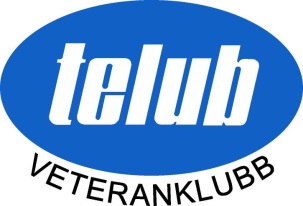 Styrelsemöte 2014 -08  				Tid: 2014-09-02 Plats: Pensionärernas hus

Närvarande:
Sture Andersson
Stellan Ekberg
Lars Ilstam
Kenneth Kimming
Lennart LarssonCarsten Nilsson§1. Ordförande Lennart Larsson hälsade de närvarande välkomna och öppnade mötet.
Meddelade att Bror Gustavsson anmält förhinder att delta.§2. Föreslagen dagordning fastställdes.§3. Föregående mötes protokoll godkändes. §4. Kassören rapporterade att föreningens ekonomiska ställning ser ut som följer:

Kassa	1 377.-		
Bank	31 997:-	
Plusgiro	27.231:-	§5. Föreningens höstprogram diskuterades. Efter diskussioner beslutade styrelsen att föreslå medlemsmötet följande program:Möte 1 – den 22 september, Samuel Palmblad från Kulturparken Småland föreläser över ämnet ”Totalförsvarslämningar i Småland”.
Möte 2 – den 21 oktober; Ingmar Nordström berättar från sin långa musikerbanaMöte 3 – den 17 november; Lars Wigert och Göran Ramfors berättar om det s.k. ”Libyenprojektet” alternativt att Sture Andersson + medarbetare från landstingets IT-avdelning berättar om landstinget som IT-användare.Beslutades att föreslå medlemmarna att ”Libyenprojektet” planeras i första hand.

Anmärkning:
De två tilltänkta föreläsarna har efter styrelsemötet meddelat att de inte önskar medverka den 17 november.§6. Ordf. informerade om besök som Bror Gustavsson, Kenneth Kimming och Lars Larsson gjort på den gamla arbetsplatsen och redovisade en förteckning över det material från ”gamla Telub” som finns i olika arkiv.
Föreningens intresse av och möjligheter att hantera detta diskuterades.

Beslutades att kräva ett besked från nuvarande ledning om deras intresse av att förvalta materialet vid träffen med ortsrådet den 17 september.Ordf. uppmanade styrelsens medlemmar att tänka till i frågan om vilket intresse och praktiska möjligheter föreningen har av att ta ansvar för materialet, och gärna delge övriga styrelsemedlemmar sina funderingar före den 17 september.
§7. Beslutades att höstens program ska skickas ut till medlemmarna så snart som möjligt.§8. På initiativ från Bror Gustavsson beslutade styrelsen att uppdra till Bror att tillsammans med Håkan Randolf undersöka vilka tekniska möjligheter som finns att lägga ut foton från föreningens sammankomster på hemsidan.Styrelsen beslutade att ett särskilt ”tackbrev” ska delas ut till de företag och liknande som föreningen får möjlighet att besöka. Förslag från Bror G godkändes med tacksamhet.Uppdrogs till Sture Andersson att skicka ut bearbetat förslag till föreningsstadgar till styrelsens medlemmar i god tid innan mötet den 17 september.§9. Nästa möte äger rum den 17 september, efter mötet med ortsrådet.§10. Ordf. tackade för visat intresse och avslutade mötet.Vid tangentbordet			Justeras

……………………………………		………………………………………Sture Andersson			Lennart Larsson